ÖĞRENME ALANI:  A- TEKNOLOJİ VE TASARIMIN TEMELLERİÜNİTE:                       A- İNOVATİF DÜŞÜNCENİN GELİŞTİRİLMESİ VE FİKİRLERİN    KORUNMASIKAZANIMLAR:   - İnsan hayatını kolaylaştırıcı inovatif bir fikir geliştirir.DEĞERLER:            Çalışkanlık:  Öğrenciler yeni fikirler üretmek için düşünmeleri sağlanır. TEMEL BECERİLER: Ana dilde iletişim, dijital yetkinlik, farklı düşünmeNEYE İHTİYAÇ DUYACAK (Materyal, Araç-gereç vb.): Teknoloji ve tasarım defteri veya                                          A4 dosya kağıdı, kalemler, sunum dosyası, akıllı tahta Sunu;İnovasyon örnekleri sunusuÖĞRENİLECEK KELİMELER:İnovasyon türleri    MOTİVASYON SORULARI: “ Yakın zamanda dikkatinizi çeken bir ürün, reklam, farklı bir hizmet oldu mu? Hangi yönlerini beğendiniz?KONU İLE İLGİLİ BİLGİ (Genel anlamda hangi bilgilerin yer alacağına değinilir)İnovasyon ve çeşitleri, İnovasyon süreci hakkında bilgi.İŞLENİŞ (Kısaca açıklayınız): İnovasyon çeşitleri hakkında bilgi verilir ve bu konu ile ilgili hazırlanmış sunumla örnekler gösterilir akılda kalıcılığı sağlanır.İnovasyon süreci bir döngü halinde çalışır ve sürekli yenilemeye ihtiyaç duyar. İnovasyon süreci: yeni fikir üretme, fikirleri deneme ve test etme,imalatını yapma, piyasaya sürme ve kar elde etme ve tekrar inovasyon süreçlerinden oluşur.Bu bilgilerden sonra öğrencilerden insan hayatını kolaylaştıracak inovatif bir fikir geliştirmeleri istenir.1.Aşama:Çalışmak istediğiniz bir inovasyon türünü belirleyiniz.2.Aşama:Değişiklik yapmak istediğiniz ürünü belirleyiniz.3. Aşama:Hangi özelliklerinin değiştirmeye ihtiyacı var?Açıklayınız.4. Aşama: Belirlediğiniz alanda yapmak istediğiniz değişiklikler neler?5. Aşama: Geliştirdiğiniz fikirlere göre ürünü çiziniz. DEĞERLENDİRME: (Hangi yöntem, test vb. araçlarla değerlendirme yapılabilir)İnovasyon hakkında genel bilgileri soru sorularak öğrenilir.Sultan YERLİKAYA								24/09/2018 Tek. Ve Tas. Öğretmeni								Okul Müdürü	Adem BAŞER T.C. MİLLİ EĞİTİM BAKANLIĞI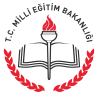               FUAT PAŞA ORTAOKULU                TEKNOLOJİ VE TASARIM DERSİ               DERS PLANI  2. HAFTA(2 ders saati)